Minutes of Friends of Queens Park,  held on Tuesday, 17th January, 2023 at Wellcroft Bowling Club, Queen’s Drive, Glasgow Minutes of Friends of Queens Park,  held on Tuesday, 17th January, 2023 at Wellcroft Bowling Club, Queen’s Drive, Glasgow 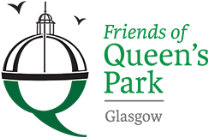 Present at meeting:  Susan Readman (Chair), Morna Gourlay, Marnie Silver, Liz Tod, Stephen O’Neil and Janet Muir      Apologies: Gail McCulloch, Caithlin McConville Present at meeting:  Susan Readman (Chair), Morna Gourlay, Marnie Silver, Liz Tod, Stephen O’Neil and Janet Muir      Apologies: Gail McCulloch, Caithlin McConville Present at meeting:  Susan Readman (Chair), Morna Gourlay, Marnie Silver, Liz Tod, Stephen O’Neil and Janet Muir      Apologies: Gail McCulloch, Caithlin McConville Present at meeting:  Susan Readman (Chair), Morna Gourlay, Marnie Silver, Liz Tod, Stephen O’Neil and Janet Muir      Apologies: Gail McCulloch, Caithlin McConville ItemDiscussionDiscussionAction1.	Welcome to New Members Members introduced themselves and Susan welcomed Stephen O’Neil to his first meeting Members introduced themselves and Susan welcomed Stephen O’Neil to his first meeting 2.     Previous minutes Approved. Approved. 3.	Matters Arising Park Working Group Aware that Working Group members are writing a proposal for Feasibility Study of park development.  Still no date for opening the Glass House. Scottish Poetry/Rose Garden Agreed to purchase 10 rose shrubs from Cockers in Aberdeenshire (Cockers will deliver to Rose Garden).  Cost £140s. Rose bushes to be planted in March this year. Workshop re: Lighting in ParkSeveral members attended the second Workshop organised by Greenspace Scotland and GCC (13/12/2022). Another well-run event focussing on mapping specific areas in the Park for lighting. A mixture of view-points prevail re: for and against the lighting. A report with recommendations will be circulated after GCC committee meeting in April 2023. Children’s Playground  Playdale still holding equipment for FoQP.  No further word from GCC on future plans. Park Display Cabinets/Posters Still need to clean park display cabinets and put up new posters. ActionStephen agreed to produce 6 new posters for cabinets (Janet to send him text and logo). Volunteers to collect display cabinet keys from GCC park office and clean cabinet windows. Park Working Group Aware that Working Group members are writing a proposal for Feasibility Study of park development.  Still no date for opening the Glass House. Scottish Poetry/Rose Garden Agreed to purchase 10 rose shrubs from Cockers in Aberdeenshire (Cockers will deliver to Rose Garden).  Cost £140s. Rose bushes to be planted in March this year. Workshop re: Lighting in ParkSeveral members attended the second Workshop organised by Greenspace Scotland and GCC (13/12/2022). Another well-run event focussing on mapping specific areas in the Park for lighting. A mixture of view-points prevail re: for and against the lighting. A report with recommendations will be circulated after GCC committee meeting in April 2023. Children’s Playground  Playdale still holding equipment for FoQP.  No further word from GCC on future plans. Park Display Cabinets/Posters Still need to clean park display cabinets and put up new posters. ActionStephen agreed to produce 6 new posters for cabinets (Janet to send him text and logo). Volunteers to collect display cabinet keys from GCC park office and clean cabinet windows. SR4. Treasurer’s Report Treasurer’s Report deferred until next meeting in March.Treasurer’s Report deferred until next meeting in March.GMc 5. Social Media Strategy Marnie outlined the key recommendations in her Social Media Report.  Discussion on moving from current provider (Ubisan) to Microsoft Free Package for non profit organisations. This would provide customised e-addresses for 10 users. More explorative work is required in transitioning process. Once Microsoft account has been established FoQP will be in stronger position to recruit volunteers with various digital skills. Additional platforms could include: Instagram and LinkedInMarnie advised she is now an ‘administrator’ for FoQP facebook page. Action Marnie to progress work in moving from current provider to Microsoft Account. Marnie outlined the key recommendations in her Social Media Report.  Discussion on moving from current provider (Ubisan) to Microsoft Free Package for non profit organisations. This would provide customised e-addresses for 10 users. More explorative work is required in transitioning process. Once Microsoft account has been established FoQP will be in stronger position to recruit volunteers with various digital skills. Additional platforms could include: Instagram and LinkedInMarnie advised she is now an ‘administrator’ for FoQP facebook page. Action Marnie to progress work in moving from current provider to Microsoft Account. MS6. FoQP Constitution An amended Constitution had been circulated to members for comment on updating Membership Section.  It was noted that FoQP do not currently operate a formal membership system (interested supporters are either committee members, volunteers or communicate via facebook or website). It was recognised important to include the Membership Section in Constitution, especially for potential affiliated organisations.  The following amendments were agreed.  Membership(a) Membership of the Group shall be open to any person over 16 or any organisation living or located in the Queens Park area who is interested in helping the Group to achieve its aims, willing to abide by the rules of the Group and willing to pay any subscription agreed by the Management Committee. (b) Membership shall be available to anyone without regard to gender, race, nationality, disability, sexual preference, religion or belief. (c) Every individual member and each organisation shall have one vote at General Meetings.(d) The membership of any member may be terminated for good reason by the Management Committee but the member has a right to be heard by the Management Committee before a final decision is made. (e) Each member organisation shall appoint a representative to attend meetings of the Group and notify the Group’s Secretary of that person’s name.The amended Constitution should be signed at next AGM and OSCR should be advised of changes. An amended Constitution had been circulated to members for comment on updating Membership Section.  It was noted that FoQP do not currently operate a formal membership system (interested supporters are either committee members, volunteers or communicate via facebook or website). It was recognised important to include the Membership Section in Constitution, especially for potential affiliated organisations.  The following amendments were agreed.  Membership(a) Membership of the Group shall be open to any person over 16 or any organisation living or located in the Queens Park area who is interested in helping the Group to achieve its aims, willing to abide by the rules of the Group and willing to pay any subscription agreed by the Management Committee. (b) Membership shall be available to anyone without regard to gender, race, nationality, disability, sexual preference, religion or belief. (c) Every individual member and each organisation shall have one vote at General Meetings.(d) The membership of any member may be terminated for good reason by the Management Committee but the member has a right to be heard by the Management Committee before a final decision is made. (e) Each member organisation shall appoint a representative to attend meetings of the Group and notify the Group’s Secretary of that person’s name.The amended Constitution should be signed at next AGM and OSCR should be advised of changes. JM 7. Night Wildlife Tour of Park Park user and wildlife enthusiast Alison Brown has offered to lead a night wildlife tour round the park. Beneficial to have tour at appropriate evening time in Spring. ActionMorna to contact Alison with a view to progressing arrangements. Park user and wildlife enthusiast Alison Brown has offered to lead a night wildlife tour round the park. Beneficial to have tour at appropriate evening time in Spring. ActionMorna to contact Alison with a view to progressing arrangements. MG8. Funding Applications Application to B. and Q. for soil and plants has been unsuccessful.  Still awaiting decision from the Mushroom Trust. Agreed to apply to The Nature Save Trust for funding of bat boxes.  Important to contact Park Manager before application to ask about existing bat boxes in the Park and who would install these. Action Janet to contact Park Manager in first instance, depending on response follow up with submission of application (closing date 28th February). Susan to identify potential funding sources from TVC monthly newsletter. Application to B. and Q. for soil and plants has been unsuccessful.  Still awaiting decision from the Mushroom Trust. Agreed to apply to The Nature Save Trust for funding of bat boxes.  Important to contact Park Manager before application to ask about existing bat boxes in the Park and who would install these. Action Janet to contact Park Manager in first instance, depending on response follow up with submission of application (closing date 28th February). Susan to identify potential funding sources from TVC monthly newsletter. JM/SR 9. AOCBLetter of Complaint A letter of complaint has been received from a volunteer. After full discussion it was agreed that two committee members other than Vice-Chair and Secretary should draft a response to the letter. TCV Information Sheet and Survey The Conservation Volunteers have produced a very helpful leaflet on ‘wildlife in dead wood’, along with questionnaire.  ActionJanet to post information and questionnaire on facebook page. Glasgow Tree Lovers Society Membership Renewal – deferred to next meeting.  Letter of Complaint A letter of complaint has been received from a volunteer. After full discussion it was agreed that two committee members other than Vice-Chair and Secretary should draft a response to the letter. TCV Information Sheet and Survey The Conservation Volunteers have produced a very helpful leaflet on ‘wildlife in dead wood’, along with questionnaire.  ActionJanet to post information and questionnaire on facebook page. Glasgow Tree Lovers Society Membership Renewal – deferred to next meeting.  JM12. DONMTuesday 21st March, 2023. Tuesday 21st March, 2023. 